`	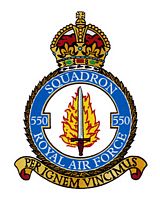 550 SQUADRON AND RAF NORTH KILLINGHOLME ASSOCIATION REUNION Friday 7th and Saturday 8th July 2023BOOKING FORMName of Member: Accompanied By: Home Address: Telephone No:                                                                 Email: Special Requirements (eg wheelchair etc) : Accommodation at the Ashbourne HotelMembers and friends must reserve rooms directly with the hotel and pay their own accounts on departure. You are advised to mention “550 Squadron Reunion” when making your booking. The Association will not be booking any individual rooms, but we would like to know the names of those who are staying.Friday 7th July: Saturday 8th July: Church and Afternoon Tea & Cakes.                                                Number of places: Associated Events – Sunday 9th JulyTour of North Killingholme Airfield by car - led by George Turner                  Number of places: This is an informal tour that George is happy to lead if there is sufficient interestAnnual Subscription Annual Subscription for year beginning 1st July 2023 will remain at £5.50 per person. Payments by bank transfer are preferred and the association’s bank details are as follows:Sort Code : 30  - 93 - 72        Account Number : 01206018       Please reference any payments with your name.    If you have not already made bank arrangements, you are invited to pay now by cheque                                                                  Number of members     ___________      @£5.50 per head: £Names of members being paid for	TOTAL PAYMENT :                        £Cheques should be made out to “550 Squadron Association” and returned with this completed booking form NO LATER THAN FRIDAY 23rd JUNE to:Liz Broddley, 15 St Crispins Close, North Killingholme, North Lincs, DN40 3JNTelephone: 01469 540628  Email: lbroddley@gmail.comMeal RequirementsThe menus for Friday and Saturday nights are shown overleaf. Please indicate below your choices. Members must pay the hotel directly for all meals taken.Friday 7th July   8.00pm.   Relaxed, informal evening . No seating plan. 2 courses £20 per person  (Starter & Main - or - Main & Dessert) 3 courses £24per person ( Starter, Main & Dessert)STARTERS:	MAIN COURSES:	DESSERTS:	Please advise below if you have any special dietary requirements:Saturday 8th July   7.30pm. Formal Dinner with seating plan. 3 courses £32.00 per person ( Starter, Main & Dessert)Seating Preference: Please let us know if you would like to sit with anyone in particular:STARTERS:	MAIN COURSES:	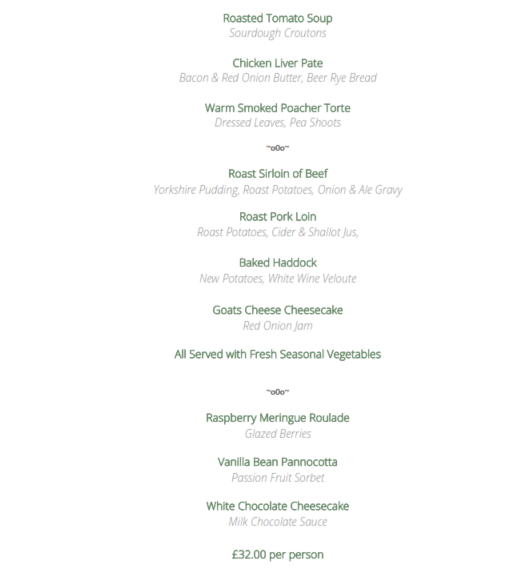 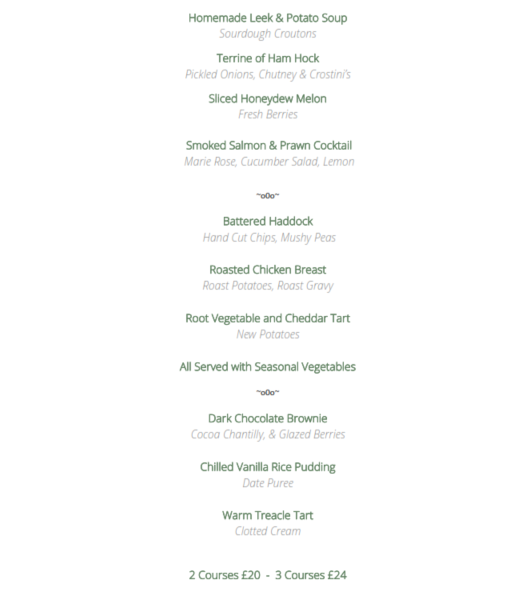 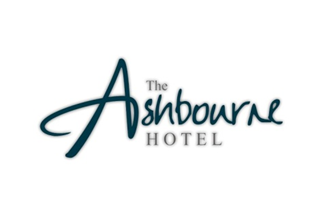 NameNameNameNameHomemade Leek & Potato SoupSeasonal MelonTerrine of Ham HockSmoked Salmon & Prawn CocktailRoasted Chicken BreastTraditional Beer Battered HaddockRoot Vegetable & Cheddar TartDark Chocolate BrownieChilled Rice PuddingWarm Treacle Tart NameNameNameNameRoasted Tomato SoupChicken Liver PateWarm Smoked Poacher TorteRoast Sirloin of Beef (Cooked Pink or Well Done)Roast Pork Loin Baked Haddock  Goats Cheese CheesecakeRaspberry Meringue RouladeVanilla Bean Panna cottaWhite Chocolate Cheesecake